Tender Ref SEF/NP/15-16/06TENDER NOTICE FOR CLEANING/WASHING SERVICES OF SEF HEAD OFFICE, KARACHI   Sealed bids, addressed to the Procurement Department, Sindh Education Foundation, are invited under SPPRA rules, 2010. The potential bidder must have at least 5 years of experience in same field along with turnover of Rs.0.8 million per annum in Cleaning/Washing Services. The bidder must also not be black listed from anywhere and have registration with relevant Tax & Sales Tax Departments of the Govt. of Pakistan (preferably based in Sindh Province).Strong background firms are required to provide a best proposal, they are allowed to participate as per below mentioned schedule:Interested Vendors/Contractors are requested to give their best & final prices as negotiations on the prices once quoted/offered are not permissible under the rules.Bidding documents containing terms and conditions with a prescribed Performa can be obtained from Procurement Department, Sindh Education Foundation Karachi, against pay order of Rs.1000/- (non-refundable) in favor of “SINDH EDUCATION FOUNDATION” and in case of download bidding documents from SPPRA or SEF website, at the time of submitting of bid, the pay order of tender fee Rs.1000/-(non-refundable) must be enclosed along with the bid in favor of “SINDH EDUCATION FOUNDATION”. All bids should be submitted in single package containing one envelope each under Single stage – One envelope procedure specified in SPPRA rules, 2010 amended 2013. Envelope shall contain the TECHNICAL & FINANCIAL PROPOSAL duly attached a 3% Bid Security (refundable) pay order of  the total bid cost in the name of SINDH EDUCATION FOUNDATION Govt. No tender will be accepted without Bid Security & such tender(s) will be rejected at the spot.Bids shall be opened at the HEAD OFFICE OF SEF plot nO.21, block-7/8, OVERSEASE HOUSING, AMEER KHUSRO ROAD KARACHI, PAKISTAN. On the time & date given above in the presence of Purchase Committee or Tender Committee, SEF, Govt. of Sindh, Karachi and those authorized Persons/Firms who wish to be present. SEF has reserves the rights to accept or reject any or the whole tender as per relevant provisions of SPPRA rules 2010(amended 2013).The Procuring Agency may reject any bid subject to relevant provision of SPP rules 2010 and may cancelled the bidding process at any time prior of acceptance of bid or proposal as per rule 25(i) said rules.This advertisement is also available on the websites of Sindh Education Foundation & SPPRA Govt. of Sindh i.e. www.sef.org.pk & www.pprasindh.gov.pk  respectively.        S/dDeputy Director (Procurement)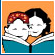 SINDH EDUCATION FOUNDATIONGOVT. OF SINDH		(Head office)SEF (Plot. No. 21/A, Block No.7& 8 Overseas Cooperative Housing Society,                       ) . 021-34169182 & 184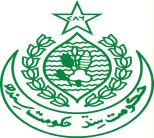 DESCRIPTION OF JOBTENDER DOCUMENTSAVAILABILITY OF TENDER DOCUMENTSLAST DATE OF SUBMISSIONTENDER OPENING DATECLEANING/WASHING SERVICES OF SEF HEAD OFFICE (BUILDING 1&2)  IN KARACHI Exact details & Specifications are available in the bidding documents.19th October, 2015to 9th November, 2015from09:30 amto04:00 pm  (working days only)10th November, 2015up to 03:00 pm10th November, 2015up to 03:30 am